HCS 2017-2018 1st Grade Supply ListHave fun shopping!  See you in September Love, Ms. Swentzel1 pair of earbuds(small ones that can fit inside a snack size baggie)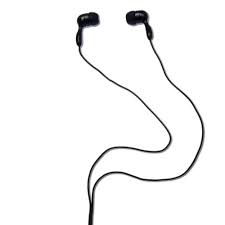 3 containers of bleach wipes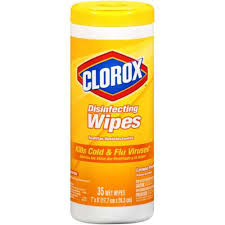 2 bottles of hand sanitizer(preferably with a pump)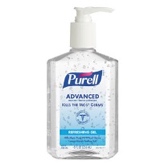 3 boxes of tissues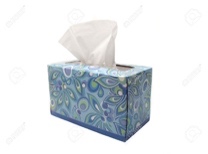 I package hand/baby wipes or napkinsGirls- napkinsBoys- hand wipes  or   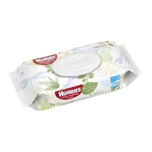 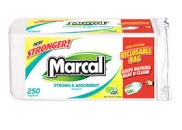 1 pack of markers(8-12 markers, broad tip, preferably washable)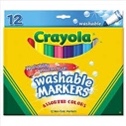 1 pack of pens or pencilsGirls- #2 pencils    Boys- pens  or  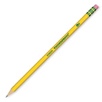 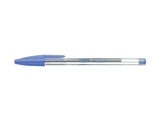 3 glue sticks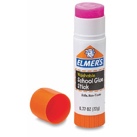 Ziploc BagsGirls- gallon size    Boys- quart, sandwich, or snack size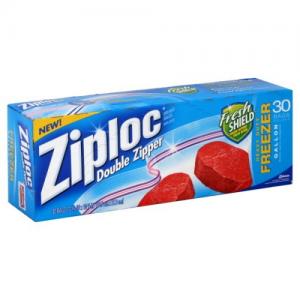 